Floridablanca, 16 de enero de 2017 CONVOCATORIAXV Festival Universitario de Música Instrumental UPB 2017La Universidad Pontificia Bolivariana, Seccional Bucaramanga realizará del 24 al 29 de abril de 2017 el XV Festival Universitario de Música Instrumental, espacio cultural que desde el año 2003 ofrece para mostrar el trabajo de las agrupaciones instrumentales universitarias. Invitamos a las agrupaciones instrumentales, representativas universitarias, nacionales e internacionales a que participen en esta edición, para lo que les anexamos la información requerida (página 2) y por favor nos la hagan llegar por este medio a más tardar el viernes 24 de febrero de 2016.Es importante recordar que el cupo de participación es limitado y se tendrá en cuenta el orden de llegada de la información completa requerida de los grupos, además de los parámetros técnicos musicales establecidos por el Comité Técnico Musical. Solamente se acepta un grupo instrumental por IES (Institución de Educación Superior).Para las agrupaciones universitarias provenientes de fuera del Área Metropolitana de Bucaramanga nuestra organización proveerá el alojamiento, alimentación, transporte interno, escenarios y equipo técnico requerido para este certamen. El transporte ida y regreso desde la ciudad de origen corre por cuenta de la universidad participante.El martes 28 de febrero de 2017 estaremos publicando la lista de las agrupaciones escogidas y enviaremos las invitaciones oficiales de participación.Cordialmente,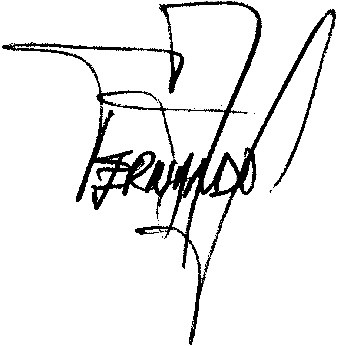 FERNANDO REMOLINA CHAPARROCoordinador Área Cultural | Departamento de Bienestar Universitario | Universidad Pontificia Bolivariana, Seccional Bucaramanga | Km. 7, vía Piedecuesta, Edificio G, Oficina 402 | Bucaramanga - Colombia | Teléfono 679 62 20, Extensión 20441| festival.instrumental@upb.edu.co | www.upb.edu.co/bucaramanga  XV Festival Universitario de Música Instrumental UPB 2017Abril 24 al 29 de 2017Auditorio Juan Pablo IIINFORMACIÓN GENERALImportante: Enviar el Formulario de inscripción debidamente diligenciado, en archivo mp3 los audios y en archivo JPG las imágenes.Solamente se acepta un grupo instrumental por IES.Agradecemos leer detenidamente la siguiente información y enviarla al correo festival.instrumental@upb.edu.co a más tardar el viernes 24 de febrero de 2017. Es importante que los datos solicitados estén completos.Información requeridaFormato de inscripción debidamente diligenciado (archivo anexo)Repertorio (Deben inscribir un total de diez (10) obras: Nombre - Ritmo - Compositor - Versión Instrumental)Grupos Nacionales. Pueden tener dos (2) opciones:Primera: 10 obras del repertorio de música instrumental tradicional de la región andina colombianaSegunda: 6 obras del repertorio de música instrumental tradicional de la región andina colombiana y 4 obras repartidas a voluntad entre el repertorio instrumental tradicional de otras regiones de Colombia y del repertorio de música instrumental tradicional de los países del mundo.Grupos Internacionales: Pueden tener dos (2) opciones:Primera: 10 obras del repertorio de música instrumental tradicional del país de procedenciaSegunda: 6 obras del repertorio de música instrumental tradicional del país de procedencia y 4 obras repartidas a voluntad del repertorio de música instrumental tradicional de Colombia y del repertorio de música instrumental tradicional de los países del mundo.Grabación, en buena calidad, de tres (3) temas del repertorio en formato mp3 (Con fines de divulgación y promoción)Foto actual del grupo en formato JPG y con buena resolución (mayor de 1 MB)Plano de ubicación en el escenarioRider técnico
Por favor revise que los datos, solicitados anteriormente, estén completos y enviarlos al correo electrónico festival.instrumental@upb.edu.coFecha límite de envío de la información: viernes 24 de febrero de 2017FERNANDO REMOLINA CHAPARROCoordinador Área Cultural | Departamento de Bienestar Universitario | Universidad Pontificia Bolivariana, Seccional Bucaramanga | Km. 7, vía Piedecuesta, Edificio G, Oficina 402 | Bucaramanga - Colombia | Teléfono 679 62 20, Extensión 20441| festival.instrumental@upb.edu.co | www.upb.edu.co/bucaramanga  